Десятичные дроби.                Маша попросила Мишу объяснить ей, что такое десятичная дробь. Это очень легко и вкусно! – ответил Миша. Вот тебе 20 гривен. Сходи в магазин и купи твоё любимое мороженое «Белочка». Посчитай сдачу и окажется, что понимаешь, что такое десятичная дробь и умеешь выполнять действия с ней. Давай посчитаем вместе, попросила Маша. «Белочка» стоит 18 грн 35 копеек, ты мне дал 20 гривен… Да, продолжил Миша, как мы знаем в одной гривне 100 копеек. В математике говорят, что 1 копейка – это одна сотая гривны, 1 коп=0,01грнТвоё мороженое стоит 18,35 грн, восемнадцать целых и тридцать пять сотых гривны 20 гривен – это 20,00 грн, двадцать целых, или просто двадцать. Подсчитаем, какую сдачу ты получишь:	20,00         -18,35             1,65 (грн)При сложении и вычитании десятичных дробей в столбик важно писать их друг под другом так, чтобы запятая находилась под запятой.Маша сказала, - лучше я куплю мороженого для всей семьи, к ужину. Отличная мысль, – ответил Миша, посчитай, хватит ли тебе денег, если я дам 80 гривен? Попробую – ответила Маша.	18,35х     	       473,40 (грн) – стоимость мороженного. При умножении десятичной дроби на натуральное число, нужно в записи результата отделить запятой столько позиций, сколько их отделено в множителе.Подсчитаем сдачу80,00 - 73,40  =  6,60(грн) – сдача Друзья, помогая Маше купить мороженое, мы с Вами освоили темы Сложение и вычитание десятичных дробей и Умножение десятичной дроби на натуральное число. Теперь Вы с лёгкостью освоите Умножение и деление десятичных дробей, прочитайте, пожалуйста, этот раздел в учебнике. Маша снова подобрала для вас интересніе задачи, попробуйте, пожалуйста, решить их.1.Длина прыжка кенгуру может достигать 13,5 метров в длину. Мировой рекорд для человека составляет 8,95 метров. На сколько дальше прыгает кенгуру?2.Самая низкая температура на планете была зарегистрирована на станции Восток в Антарктиде, летом 21 июля 1983 года и составляла -89,2°C, а самая жаркая, +58°C в городке Эль-Азизия (Ирак), 13 сентября 1922 года. Какая разница между температурой в этих точках?3.Грузоподъемность фургона Газель составляет 1,5 тонн, а карьерного самосвала БелАЗ в 24 раза больше. Вычислите грузоподъемность самосвала БелАЗ.4.Максимальная скорость движения Земли по своей орбите 30,27 км/сек, а скорость Меркурия на 17,73 км больше. С какой скоростью Меркурий движется по своей орбите?5.Глубина Марианской впадины составляет 11,023 км, а высота самой высокой горы в мире - Джомолунгмы 8,848 км над уровнем моря. Вычисли разницу между этими двумя точками.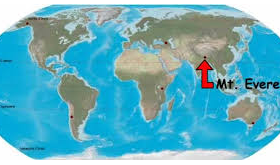 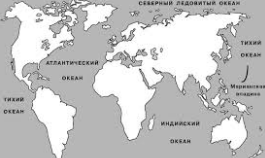 6.От двух пристаней, расстояние между которыми 270 километров,  навстречу друг другу ровно в 10 часов отошли два катера. Скорость одного катера 42,5 км/ч второго на 5 км/ч больше. Какое расстояние будет между катерами через 2 часа после начала движения? В какое время катера встретятся?7.Каждый день велосипедист преодолевает 30,2 км. Мотоциклист, если бы затрачивал столько же времени, преодолевал бы расстояние в 2,5 раза большее, чем велосипедист. Какое расстояние может преодолеть мотоциклист за 4 дня?8.Власна швидкість теплохода дорівнює 23,8 км/год. Знайдіть швидкість руху теплохода проти течії і за течією, якщо швидкість течії становить 1,6 км/год.9.Швидкість руху катера за течією річки дорівнює 30,2 км/год, а швидкість течії — 2,2 км/год. Знайдіть власну швидкість катера і швидкість його руху проти течії.10.Коротышки сварили кастрюлю каши. Знайка взвесил кастрюлю с кашей и оказалось, что она весит 13 кг 500 г. Сначала пришел Пончик и съел половину каши, затем половину оставшейся каши съел Сиропчик, а половину того, что осталось, съел Незнайка. После этого кастрюля с остатками каши стала весить 3 кг. Сколько весит сама кастрюля?Ответы.1. 13,50-8,95=4,55(м) – кенгуру прыгает дальше 2.89,2+58=147,2(°С) - наибольшая разность температур на планете Земля3. 1,5*24=36 (тонн) - грузоподъемность карьерного самосвала БелАЗ4.30,27+17,73=48(км) - скорость движения Меркурия по орбите5. 11,023 + 8,848 = 19,871(км)6.1)42.5+5=47.5 (км) скорость второго катера2)42.5+47.5=90(км) скорость сближения3)90*2=180 (км) расстояние через 2 часа между катерами4)270:90=3(часа)-катера встретятся в 13 часов7.Каждый день велосипедист преодолевает 30,2 км. Мотоциклист, если бы затрачивал столько же времени, преодолевал бы расстояние в 2,5 раза большее, чем велосипедист. Какое расстояние может преодолеть мотоциклист за 4 дня?1)30,2*2,5=75, (км) проезжает мотоциклист за 1 день 2)75,5х4=302 (км) проедет мотоциклист за 4 дня Власна швидкість теплохода дорівнює 23,8 км/год. Знайдіть швидкість руху теплохода проти течії і за течією, якщо швидкість течії становить 1,6 км/год.1)23,8+1,6=25,4(км/год) власна швидкість теплохода2)25,4+1,6=26 (км/год) за течією Швидкість руху катера за течією річки дорівнює 30,2 км/год, а швидкість течії — 2,2 км/год. Знайдіть власну швидкість катера і швидкість його руху проти течії.1)30.2-2.2=28 (км/год) рух катера 2)28-2,2=25,8(км/год) швидкість руху катера проти течеиКоротышки сварили кастрюлю каши. Знайка взвесил кастрюлю с кашей и оказалось, что она весит 13 кг 500 г. Сначала пришел Пончик и съел половину каши, затем половину оставшейся каши съел Сиропчик, а половину того, что осталось, съел Незнайка. После этого кастрюля с остатками каши стала весить 3 кг. Сколько весит сама кастрюля?